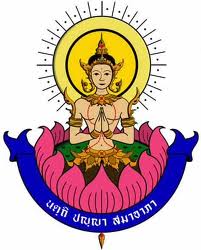 แผนพัฒนาตนเอง(Individual Development Plan : ID Plan)(2557 – 2559)ชื่อ                                               ชื่อสกุล                                          .ตำแหน่ง…………………………………………………………………………………………………โรงเรียนปทุมเทพวิทยาคารสำนักงานเขตพื้นที่การศึกษามัธยมศึกษา  เขต 21 สำนักงานคณะกรรมการการศึกษาขั้นพื้นฐาน  กระทรวงศึกษาธิการส่วนที่ 1 ข้อมูลส่วนบุคคล	ชื่อ (นาย/นาง/นางสาว)  	       	                               	ชื่อสกุล                                             .ตำแหน่ง                                                                                                                                .วุฒิการศึกษา                                                                                                                         .	 ปริญญาตรี หรือ เทียบเท่า	สาขาวิชา                                                                          .	 ปริญญาโท หรือ เทียบเท่า	สาขาวิชา                                                                          .	 ปริญญาเอก หรือ เทียบเท่า	สาขาวิชา                                                                          .	 อื่นๆ โปรดระบุ                .	สาขาวิชา                                                                          .เงินเดือน  อัตราเงินเดือน   เดือนละ                                            บาทสถานที่ทำงาน	หน่วยงาน                                                                                                                    ..                                                                                                                                         ..                                                                                                                                         .งานในหน้าที่รับผิดชอบ๑.                                                                                                                             .๒.                                                                                                                             .๓.                                                                                                                             .๔.                                                                                                                             .๕.                                                                                                                             .๖.                                                                                                                             .๗.                                                                                                                             .๘.                                                                                                                             .งานอื่นๆ ที่ได้รับมอบหมายพิเศษ๑.                                                                                                                             .๒.                                                                                                                             .๓.                                                                                                                             .๔.                                                                                                                             .๕.                                                                                                                             .๖.                                                                                                                             .๗.                                                                                                                             .๘.                                                                                                                             .ส่วนที่ 2  รายละเอียดการพัฒนาตนเอง สรุปการพัฒนาตนเองตามแผนพัฒนาตนเอง (Individaul Development Plan : Plan)ประจำปีการศึกษา ............................ID Plan คืออะไร       ID Plan ย่อมาจาก Individual  Development  Plan หรือจะแปลเป็นภาษาไทยง่ายๆ ก็คือ แผนพัฒนาตนเองรายบุคคล(ของข้าราชการครูหรือบุคลากรทางการศึกษา)ID Plan มีไว้เพื่ออะไร       แผนพัฒนาตนเองรายบุคคล  ซึ่งเป็นการพัฒนาบุคลากรโดยยึดหลักการประเมินสมรรถนะ (Competency Based  Approach) จะทำให้ผู้ปฏิบัติงานสามารถรู้จุดเด่น  จุดด้อยของความสามารถในการปฏิบัติงานของตน และสามารถพัฒนาตนเองให้สอดคล้องกับความต้องการจำเป็นของของหน่วยงาน และของตนเองอย่างแท้จริง  อีกทั้งจะทำให้การพัฒนาครูดำเนินไปอย่างประหยัด และสอดคล้องกับนโยบายของรัฐบาล        โดยสมรรถนะจะแบ่งเป็น 2 สมรรถนะ คือ       สมรรถนะหลัก (Core Competency) หมายถึง สมรรถนะที่ทุกคนต้องมีหรือปฏิบัติได้ เป็นคุณลักษณะร่วมกันของบุคคลทุกตำแหน่ง ตัวอย่าง สมรรถนะหลักของครูและบุคลากรทางการศึกษา ประกอบด้วย การมุ่งผลสัมฤทธิ์ การบริการที่ดี การพัฒนาตนเอง การทำงานเป็นทีม  และ        สมรรถนะประจำสายงาน (Functional Competency) เป็นสมรรถนะที่กำหนดเฉพาะสำหรับแต่ละตำแหน่ง เพื่อให้บุคคลที่ดำรงตำแหน่งนั้น แสดงพฤติกรรมที่เหมาะสมกับหน้าที่และสามารถปฏิบัติหน้าที่ได้ดียิ่งขึ้น  ซึ่งสมรรถนะประจำสายงานของครู ประกอบด้วย การจัดการเรียนรู้ การพัฒนาผู้เรียน การบริหารจัดการชั้นเรียน การวิเคราะห์ สังเคราะห์และการวิจัย และการสร้างความร่วมมือกับชุมชนอันดับความสำคัญปัญหาที่ต้องการพัฒนาสาเหตุของปัญหาวิธีการ/รูปแบบหลักสูตรที่ต้องการพัฒนาสถาบันที่พัฒนาระยะเวลาในการพัฒนาระยะเวลาในการพัฒนาอันดับความสำคัญปัญหาที่ต้องการพัฒนาสาเหตุของปัญหาวิธีการ/รูปแบบหลักสูตรที่ต้องการพัฒนาสถาบันที่พัฒนาเริ่มต้นสิ้นสุด1234567ครั้งที่หลักสูตรที่พัฒนาหลักสูตรที่พัฒนาหลักสูตรที่พัฒนาหลักสูตรที่พัฒนาจำนวนชั่วโมงที่อบรม (ชั่วโมง)ครั้งที่ชื่อหลักสูตรสถานที่ที่อบรมวันที่อบรมหน่วยงานที่จัดอบรมจำนวนชั่วโมงที่อบรม (ชั่วโมง)